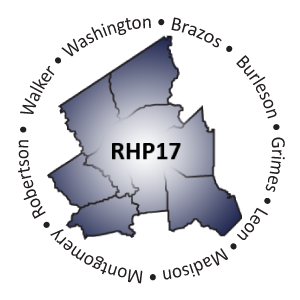               Regional Healthcare Partnership 17       Wednesday, March 28, 2018 • 1: 30 p.m. – 3:00 p.m.  Stakeholder Forum: RHP 17 Plan Update & DY7-8 Activities                          Texas A&M Health Science Center Williams Conference Room, Rural & Community Health Institute                                                   2700 Earl Rudder Frwy S, Suite 3000   College Station, Texas 77845ORJoin WebEx Meeting (Meeting Number: TBD) Conference Line: 877-931-8150; code 3621413AGENDAWelcome and IntroductionsOverview of Texas 1115 Waiver Renewal (DY7-11)Overview of DY7-8 RHP Plan Update RHP Plan Update RequirementsBrief Recap of Revision Process & Timeline Updated Community Needs Assessment Updated Learning Collaborative Plan Plan Certification/Verification Public Access to RHP 17 Plan Update Regional Goals and Stakeholder Engagement in DY7-8Community Partner Collaboration & Spotlights Learning Collaborative Activities Regional Meetings Open Discussion/Q&A Adjourn